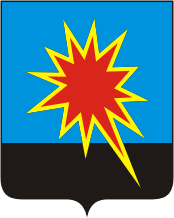 КЕМЕРОВСКАЯ ОБЛАСТЬКАЛТАНСКИЙ ГОРОДСКОЙ ОКРУГАДМИНИСТРАЦИЯ КАЛТАНСКОГО ГОРОДСКОГО ОКРУГАПОСТАНОВЛЕНИЕОт 23.09.2014 г.   № 254-пОб утверждении Программы повышения эффективности управления муниципальными финансами Калтанского городского округа на период до 2018 годаНа основании распоряжения Правительства Российской Федерации от 30.12.2013г. №2593-р «Об утверждении Программы повышения эффективности управления общественными (государственными и муниципальными) финансами на период до 2018 года», распоряжения Коллегии Администрации Кемеровской области от 05.09.2014г. № 575-р «Об утверждении Программы повышения эффективности управления государственными финансами Кемеровской области на период до 2018 года»:1.	Утвердить Программу повышения эффективности управления муниципальными финансами Калтанского городского округа на период до 2018 года.2.	Директору МАУ «Пресс-центр г. Калтан» (В.Н.Беспальчук) опубликовать постановление в газете «Калтанский вестник».3.	Отделу организационной и кадровой работы администрации Калтанского городского округа (Верещагина Т.А.) разместить настоящее постановление на официальном сайте администрации Калтанского городского округа.4.	Контроль за исполнением постановления возложить на заместителя главы Калтанского городского округа  по экономике А.И. Горшкову.5.	Постановление вступает в силу с момента подписания.Глава Калтанского городского округа  		            				 И.Ф. ГолдиновУтвержденапостановлением администрации Калтанского городского округаот 23.09.2014 г. №254-пПрограмма повышения эффективности управления муниципальными финансами Калтанского городского округа на период до 2018 годаПрограмма повышения эффективности управления муниципальными финансами Калтанского городского округа на период до 2018 года (далее - Программа) разработана в целях реализации задач, обозначенных в Бюджетном послании Президента Российской Федерации о бюджетной политике в 2013 - 2015 годах, Бюджетном послании Президента Российской Федерации о бюджетной политике в 2014 - 2016 годах, достижение которых призвано повысить качество управления муниципальными финансами.I. Итоги реализации Программы по повышениюэффективности бюджетных расходов в Калтанском городском округена период до 2013 годаВ 2010 - 2012 годах развитие бюджетной системы Калтанского городского округа осуществлялось в рамках Программы по повышению эффективности бюджетных расходов на период до 2012 года, утвержденной распоряжением администрации Калтанского городского округа от 04.02.2011 №88-р (далее - Программа повышения эффективности бюджетных расходов).По большинству направлений ее реализации был достигнут существенный прогресс.В Калтанском городском округе проводился полный комплекс мер по мобилизации собственных доходных источников, а также пересмотру и отказу от неприоритетных расходных обязательств в рамках следующих программных документов:план мероприятий по повышению поступлений налоговых и неналоговых доходов, сокращению недоимки по уплате налогов, сборов и иных обязательных платежей в бюджет Калтанского городского округа на 2011-2013г., утвержденный распоряжением администрации Калтанского городского округа от 19.09.2011г. №2316-р;план мероприятий по оздоровлению муниципальных финансов, утвержденный постановлением администрации Калтанского городского округа от 19.04.2013г. №131-п;план мероприятий по сокращению просроченной кредиторской задолженности Калтанского городского округа, утвержденный постановлением администрации Калтанского городского округа от 19.04.2013г. №130-п;В 2011 году в целях повышения объективности прогнозирования доходов  бюджета Калтанского городского округа постановлением администрации Калтанского городского округа от 16.11.2011 №235-п утверждена Методика расчёта прогноза налоговых и неналоговых доходов бюджета Калтанского городского округа на очередной финансовый год и плановый период.Начиная с 2011 года, ежегодно проводится оценка эффективности предоставленных налоговых льгот в соответствии с Порядком оценки бюджетной, социальной и экономической эффективности предоставленных (планируемых к предоставлению) налоговых льгот в муниципальном образовании Калтанский городской округ, утвержденных постановлением администрации Калтанского городского округа от 29.11.2011 №254-п, а также принимаются конкретные меры по оптимизации налоговых льгот. На постоянной основе осуществляется мобилизация дополнительных доходов в бюджет Калтанского городского округа в рамках штаба по финансовому мониторингу и выработке мер поддержки отраслей экономики Калтанского городского округа и антикризисного штаба в Калтанском городском округе. В 2013 году проведено 28 заседаний штаба по финансовому мониторингу с участием 187 предприятий. В результате деятельности штабов задолженность по платежам во все уровни бюджетов сокращена на 15,2 млн. рублей.В Калтанском городском округе на постоянной основе проводится работа по расширению налогооблагаемой базы за счет постановки на налоговый учет объектов капитального строительства, объектов  земельных участков, индивидуальных предпринимателей, осуществляющих деятельность с нарушением налогового законодательства, выявлению и повышению налогового потенциала городского округа. За 2010-2013 годы выявлено и поставлено на налоговый учет более 100 земельных участков и около 300 объектов капитального строительства. В настоящее время продолжается совместная работа органов местного самоуправления, налоговых органов и органов кадастрового учета в рамках плана мероприятий по повышению роли имущественных налогов в формировании бюджета Калтанского городского округа.В Калтанском городском округе для расширения налогооблагаемой базы ведется системная работа по улучшению инвестиционного климата, налажено взаимодействие администрации и потенциальных инвесторов Калтанского городского округа, совершенствуются правовые, материальные и организационные условия ведения бизнеса.В целях обеспечения инвесторов информацией, необходимой для принятия решения о вложении средств на территории Калтанского городского округа, приняты следующие нормативно-правовые акты:постановление администрации Калтанского городского округа от 18.10.2013г. № 382-п «Об утверждении инвестиционного паспорта Калтанского городского округа»;постановление администрации Калтанского городского округа от 20.09.2012г. № 1593-р «О назначении инвестиционного уполномоченного в Калтанском городском округе».С целью улучшения инвестиционного климата в Кемеровской области, достижения устойчивого социально-экономического развития области на основе роста производства товаров, опережающего создания новых рабочих мест с производительностью труда, соответствующей производительности, сложившейся в развитых экономиках мира, разработан и утвержден Решением Совета народных депутатов Калтанского городского округа от 19.03.2014г. № 102-НПА Комплексный инвестиционный план модернизации экономики Калтанского городского округа.Кроме того, в Кузбассе приняты законы, предусматривающие предоставление налоговых льгот и различные механизмы государственной поддержки инвесторов. Сформирован перечень инвестиционных площадок, содержащий более 15 мест на территории Калтанского городского округа, предназначенных для размещения как малого бизнеса, так и крупных производств.II. Цель и задачи ПрограммыЦелью Программы является обеспечение долгосрочной сбалансированности и устойчивости бюджетной системы Калтанского городского округа, повышение качества управления муниципальными финансами округа.Ожидаемыми основными результатами реализации Программы являются обеспечение исполнения расходных обязательств Калтанского городского округа при сохранении экономической стабильности, долгосрочной сбалансированности и устойчивости бюджетной системы, оптимальной налоговой и долговой нагрузки с созданием механизмов и условий для оценки результативности бюджетных расходов и качества финансового менеджмента в секторе муниципального управления, а также «качество» бюджетной, налоговой и долговой политики, нормативно-правового регулирования и методического обеспечения, организации процедур бюджетного и налогового администрирования.Негативные последствия экономического кризиса явно продемонстрировали необходимость повышения эффективности управления муниципальными финансами Калтанского городского округа, а также поиска новых механизмов и инструментов, способных если не предотвратить, то хотя бы сгладить последствия таких событий для бюджета в будущем.Основными задачами политики органов местного самоуправления Калтанского городского округа в сфере реализации Программы являются:повышение самостоятельности органов местного самоуправления;снижение зависимости бюджета Калтанского городского округа от финансовой помощи, поступающей из областного бюджета;развитие программно-целевых методов управления муниципальными финансами;выработка и внедрение в практику своей деятельности новых управленческих решений и подходов;соблюдение норм бюджетного законодательства;сокращение разрывов между расходными полномочиями и доходными источниками;концентрация ресурсов на приоритетных направлениях;выявление и сокращение малоэффективных, а также неприоритетных бюджетных расходов;повышение качества управления муниципальными финансами.Органам местного самоуправления Калтанского городского округа необходимо провести анализ финансового обеспечения публичных нормативных обязательств, осуществить разработку и утверждение критериев качества предоставления услуг, методик расчета финансового обеспечения муниципальных заданий и обеспечить финансирование бюджетных учреждений в соответствии с принципами бюджетирования, ориентированного на результат.Политика органа местного самоуправления Калтанского городского округа неразрывно связана с общенациональными задачами, которые заключаются в обеспечении экономического развития, создании общества социальной справедливости, диверсификации производства, повышении качества оказания муниципальных услуг. Воплощение указанных приоритетов невозможно без сбалансированной и взаимоувязанной политики, проводимой на всех уровнях публичной власти, в том числе за счет бюджетных средств.Программа призвана создать условия для устойчивого исполнения бюджета городского округа, а также обеспечить финансирование первоочередных социальных расходов в целях недопущения ухудшения социально-экономической ситуации.III. Обеспечение долгосрочной устойчивости и сбалансированности бюджета Калтанского городского округаВ последние годы устойчивость бюджета несколько снизилась. Сокращение доходов бюджета городского округа - это реальность. В этих условиях на первый план выходит решение задач повышения эффективности расходов и переориентации бюджетных ассигнований в рамках существующих бюджетных ограничений на реализацию приоритетных направлений политики органов местного самоуправления, проведение социально-экономических преобразований, направленных на повышение эффективности деятельности всех участников экономических отношений, достижение измеримых, общественно значимых результатов, наиболее важные из которых установлены указами Президента Российской Федерации от 07.05.2012 № 594-606.Управление доходами Калтанского городского округаПолитика в области формирования и администрирования доходов бюджета Калтанского городского округа является существенным элементом повышения эффективности использования финансовых ресурсов округа.Основное внимание уделяется:развитию налогового потенциала;повышению достоверности планирования доходов бюджета Калтанского городского округа;соблюдение законодательства о налогах и сборах;оценке эффективности применения налоговых льгот и иных налоговых преференций, имеющих стимулирующий характер и направленных на решение определенных задач;повышению эффективности мероприятий по управлению и использованию имущественного и земельного комплекса;сокращению имеющейся недоимки по платежам в бюджет городского округа.С учетом этого в рамках Программы представляется необходимым реализовать меры, позволяющие обеспечить эффективное использование доходов бюджета Калтанского городского округа и их направление на решение поставленных задач, в том числе:обеспечение благоприятного климата для привлечения инвестиций, создание новых рабочих мест, повышение уровня заработной платы, обеспечение занятости трудоспособного населения;проведение оценки и анализа причин отклонений, утвержденных на соответствующий финансовый год доходов бюджета от фактических параметров;соблюдение законодательства о налогах и сборах с учетом стимулирования динамичного и равномерного социально-экономического развития Калтанского городского округа (налогового потенциала), поддержки инвестиций, социально незащищенных категорий граждан и приоритетных направлений деятельности;обеспечение актуализации перечня налоговых льгот по результатам анализа практики их применения и администрирования;проведение проверок использования и распоряжения имуществом Калтанского городского округа, находящимся в оперативном управлении подведомственных учреждений, органов власти Калтанского городского округа, а также переданным в установленном порядке иным лицам, выявление и изъятие излишнего, неиспользуемого или используемого не по назначению имущества;проведение регулярной муниципальной кадастровой оценки земель с целью обеспечения максимального соответствия кадастровой стоимости земельных участков их рыночной стоимости;проведение комплекса мероприятий по упорядочению землепользования, пересмотру ставок (размеров) арендной платы за земельные участки, находящиеся в муниципальной собственности, с целью обеспечения максимального соответствия размеров земельных платежей рыночному уровню;обеспечение высокого уровня информированности налогоплательщиков в части исполнения ими обязанности по уплате налогов и продолжение работы в рамках штаба по финансовому мониторингу и выработке мер поддержки отраслей экономики Калтанского городского округа.Развитие муниципальных программ как основного инструментаповышения эффективности бюджетных расходов 	В Бюджетный кодекс Российской Федерации внесены поправки, обеспечивающие создание законодательной базы для формирования и исполнения бюджетов всех уровней на основе государственных и муниципальных программ.В результате внесения изменений в Бюджетный кодекс Российской Федерации созданы условия для интеграции в бюджетный процесс муниципальных программ, являющихся инструментом повышения эффективности бюджетных расходов и создающих условия для повышения качества бюджетного планирования, эффективности и результативности использования бюджетных средств.Внесенные изменения позволили осуществить переход к формированию (начиная с 2014 года) бюджета на основе программно-целевого принципа, что является важным этапом реализации мер повышения эффективности бюджетных расходов и повышения качества бюджетного планирования.С точки зрения организации бюджетного процесса муниципальные программы как основная форма реализации программно-целевого планирования имеют целый ряд существенных преимуществ, к числу которых относятся:четкая формулировка цели муниципальной программы, соответствующей приоритетам политики органа местного самоуправления, полномочиям в сферах ответственности органа местного самоуправления;описание поддающихся количественной оценке ожидаемых результатов реализации муниципальной программы, включая как непосредственные результаты (предоставление услуг определенного качества и объема), так и конечные результаты (эффект от предоставленных услуг для их получателей);наличие системы показателей для измерения результатов реализации муниципальной программы (индикаторов экономической и социальной эффективности) и целевых значений каждого из таких показателей, необходимых для предварительной, текущей и завершающей оценки муниципальной программы;обоснование потребностей в ресурсах для достижения цели и результатов муниципальной программы, оценки внешних условий и рисков для реализации муниципальной программы.Так, чтобы перейти к программному бюджету в городском округе была полностью разработана и утверждена нормативно-правовая база формирования бюджета в разрезе муниципальных программ. Постановлением администрации Калтанского городского округа от 08.08.2014 № 216-п (ред. 04.09.2014г. №243-п) утверждено Положение о разработке муниципальных программ Калтанского городского округа, Решением Коллегии администрации Калтанского городского округа от 25.08.2014 № 24-рк утвержден перечень муниципальных программ Калтанского городского округа. Все муниципальные программы разработаны и утверждены до начала формирования бюджета Калтанского городского округа на 2015 год и на плановый период 2016 и 2017 годов. Для этого администрацией Калтанского городского округа были пересмотрены и адаптированы к основным требованиям программного бюджетирования все существующие программы городского округа.С учетом сформированной законодательной методологической базы Решение Совета народных депутатов Калтанского городского округа от 27.12.2013 № 95-НПА «О бюджете Калтанского городского округа на 2014 год и на плановый период 2015 и 2016 годов» содержит, помимо ведомственной и функциональной структур расходов местного бюджета, программную структуру (распределение бюджетных ассигнований по муниципальным программам и непрограммным направлениям деятельности).Бюджет Калтанского городского округа на 2014 год и на плановый период 2015 и 2016 годов впервые сформирован в программной структуре расходов на основе 16 муниципальных программ Калтанского городского округа. В рамках муниципальных программ, непосредственно увязанных с целями и результатами политики органа местного самоуправления Калтанского городского округа, сформированы расходы бюджета:на 2014 год 807598,5 тыс. рублей;на 2015 год 794896,1 тыс. рублей;на 2016 год 806892,6 тыс. рублей.Бюджет Калтанского городского округа в рамках непрограммных направлений деятельности сформирован:на 2014 год в сумме 67711,1 тыс. рублей;на 2015 год в сумме 67710,8 тыс. рублей;на 2016 год в сумме 67693,3 тыс. рублей.В то же время конечная эффективность программного бюджета зависит от качества муниципальных программ, механизма контроля за их реализацией. Часть муниципальных программ нуждается в доработке. Прежде всего, необходимо обеспечить взаимосвязь поставленных целей с мероприятиями муниципальных программ Калтанского городского округа.Повышение эффективности бюджетных расходов В целях обеспечения сбалансированности бюджета Калтанского городского округа на 2014-2016 годы продолжена работа по выявлению и использованию возможности оптимизации бюджетных расходов и перераспределению высвобождающихся ресурсов на решение приоритетных задач политики Калтанского городского округа, в первую очередь на реализацию указов Президента Российской Федерации от 07.05.2012 № 594-606 в условиях ограничения роста бюджетных расходов, не обеспеченных доходными источниками.Основной задачей Программы является повышение эффективности бюджетных расходов в целях обеспечения потребностей граждан в качественных и доступных муниципальных услугах, в том числе за счет:повышения объективности и качества бюджетного планирования;повышения эффективности распределения бюджетных средств, ответственного подхода к принятию новых расходных обязательств с учетом их социально-экономической значимости;участия исходя из возможностей бюджета Калтанского городского округа в реализации муниципальных программ Калтанского городского округа и мероприятий, софинансируемых из федерального и регионального бюджетов;повышения качества финансового менеджмента в Калтанском городском округе, в том числе за счет стимулирования их деятельности на достижение наилучших результатов.В целях повышения эффективности управления бюджетными ресурсами необходимо создать систему анализа эффективности бюджетных расходов.Система анализа эффективности бюджетных расходов должна основываться на анализе эффективности бюджетных расходов на всех этапах бюджетного процесса. Анализ эффективности бюджетных расходов необходимо осуществлять в отношении всех мероприятий, финансовое обеспечение которых осуществляется за счет средств бюджета Калтанского городского округа, в процессе формирования проекта бюджета Калтанского городского округа, исполнения и оценки достигнутых результатов использования бюджетных ассигнований.На этапе планирования в полной мере будут применяться требования, к формированию бюджета Калтанского городского округа исходя из порядка и методики планирования бюджетных ассигнований бюджета на очередной финансовый год и на плановый период.Планирование бюджетных ассигнований осуществляется в соответствии с расходными обязательствами Калтанского городского округа.Для планирования бюджетных ассигнований на исполнение действующих расходных обязательств учитываются данные реестров расходных обязательств органа местного самоуправления Калтанского городского округа, представляемых ими в финансовое управление г.Калтан в соответствии с Порядком ведения реестра расходных обязательств Кемеровской области, утвержденным постановлением Коллегии Администрации Кемеровской области от 14.05.2012 № 175 «Об утверждении Порядка ведения реестра расходных обязательств Кемеровской области».Бюджетная политика в сфере расходов направлена на безусловное исполнение действующих расходных обязательств, в том числе с учетом их оптимизации и повышения эффективности использования финансовых ресурсов.При этом в пределах бюджетных ассигнований на обеспечение действующих расходных обязательств необходимо осуществлять перераспределение бюджетных ассигнований в пользу более эффективных расходных обязательств. Это позволит определить наличие ресурсов для обеспечения принимаемых расходных обязательств с учетом приоритетов социально-экономической политики Калтанского городского округа и обеспечения реализации мероприятий, определенных указами Президента Российской Федерации от 07.05.2012 № 594-606.В качестве приоритетных, прежде всего обеспечивающих решение поставленных в указах Президента Российской Федерации от 07.05.2012 № 594-606 задач, определены следующие направления расходов:1. В сфере образования - обеспечение доступности качественного образования, отвечающего запросам населения и перспективным задачам инновационного социально ориентированного развития Калтанского городского округа.Достижение указанной цели обеспечивается решением следующих задач:модернизация дошкольного, общего и дополнительного образования как институтов социального развития, направленная на достижение современного качества учебных результатов, создание равных возможностей для получения современного качественного образования;совершенствование системы выявления, развития и адресной поддержки талантливых детей и молодежи, обеспечение условий для их личностной самореализации и профессионального самоопределения, успешной социализации;создание необходимых условий для обучения детей с ограниченными возможностями здоровья;совершенствование условий для социальной адаптации и интеграции в общество детей-сирот и детей, оставшихся без попечения родителей;сохранение и развитие сложившейся в Калтанском городском округе системы социальной поддержки субъектов образовательного процесса.Финансовые ресурсы будут направлены, прежде всего на реализацию мероприятий, определенных в указах Президента Российской Федерации от 07.05.2012 № 597 «О мероприятиях по реализации государственной социальной политики», от 07.05.2012 № 599 «О мерах по реализации государственной политики в области образования и науки», от 01.06.2012 № 761 «О Национальной стратегии действий в интересах детей на 2012 - 2017 годы», от 28.12.2012 № 1688 «О некоторых мерах по реализации государственной политики в сфере защиты детей-сирот и детей, оставшихся без попечения родителей».Безусловным приоритетом будет являться решение задач по поэтапному повышению оплаты труда:педагогических работников образовательных организаций общего образования до уровня средней заработной платы в регионе;педагогических работников образовательных организаций дошкольного образования до уровня средней заработной платы в сфере общего образования;педагогических работников учреждений дополнительного образования до уровня средней заработной платы учителей;педагогических работников учреждений по работе с детьми-сиротами до средней заработной платы в регионе.2. В сфере здравоохранения - совершенствование системы охраны здоровья граждан в целях профилактики заболеваний, сохранения и укрепления физического и психического здоровья каждого человека, поддержания его долголетней активной жизни, предоставления ему доступной и качественной медицинской помощи.Достижение указанной цели обеспечивается решением следующих задач:обеспечение оказания медицинской помощи и предоставление услуг в сфере здравоохранения;обеспечение профилактики и развития медико-санитарной помощи;повышение эффективности оказания специализированной, включая высокотехнологичную, медицинской помощи, скорой, в том числе скорой специализированной, медицинской помощи;обеспечение системы здравоохранения высококвалифицированными и мотивированными кадрами.Бюджетные средства будут направлены на реализацию мероприятий, определенных в указах Президента Российской Федерации от 07.05.2012 № 597 «О мероприятиях по реализации государственной социальной политики», от 07.05.2012 № 598 «О совершенствовании государственной политики в сфере здравоохранения», в том числе на повышение заработной платы врачей до уровня 200% средней заработной платы по области, среднего медицинского персонала и младшего медицинского персонала до уровня 100% средней заработной платы в регионе к 2018 году.3. В сфере культуры и национальной политики - сохранение культурного потенциала и культурного наследия как Калтанского городского округа в частности, так и Кемеровской области в целом, поддержка многообразия культурной жизни, создание условий для обеспечения выравнивания доступа к культурным ценностям и информационным ресурсам различных групп граждан, интеграция в областной и всероссийский культурные процессы, обеспечение адаптации сферы культуры к рыночным условиям, сохранение межнационального мира и стабильности, создание условий для сохранения и развития культуры и языка всех наций и народностей, проживающих в округе, а также повышение качества жизни коренных малочисленных народов Кемеровской области.Бюджетные средства будут направлены на реализацию мероприятий, определенных в указах Президента Российской Федерации от 07.05.2012 № 597 «О мероприятиях по реализации государственной социальной политики», от 07.05.2012 № 602 «Об обеспечении межнационального согласия», в том числе на повышение заработной платы работников учреждений культуры до уровня 100% средней заработной платы по области к 2018 году.4. В сфере социальной политики - повышение эффективности системы социальной поддержки и социального обслуживания населения в Калтанском городском округе.Достижение указанной цели обеспечивается решением следующих задач муниципальной программы:реализация действующих мер адресной социальной поддержки населения в Калтанском городском округе;обеспечение потребности граждан старших возрастов, инвалидов и семей с детьми - инвалидами в социальном обслуживании;повышение качества социальных услуг;улучшение материального положения отдельных категорий граждан, оказавшихся в трудной жизненной ситуации, за счет оказания им целевой адресной помощи;поддержка и стимулирование гражданской активности пожилых людей;повышение уровня социальной реабилитации инвалидов для преодоления ими ограничений жизнедеятельности;создание условий для повышения профессионального уровня работников учреждений социального обслуживания населения и статуса социальной службы;обеспечение эффективного управления системой социальной поддержки.Бюджетные средства будут направлены на реализацию мероприятий, определенных в указах Президента Российской Федерации от 07.05.2012 № 597 «О мероприятиях по реализации государственной социальной политики», от 07.05.2012 № 606 «О мерах по реализации демографической политики Российской Федерации», в том числе на повышение заработной платы социальных работников до уровня 100% средней заработной платы по области к 2018 году.5. В области занятости населения - предоставление гарантий безработным гражданам, реализация мер по содействию занятости и обеспечению защиты от безработицы, поддержка уровня занятости граждан, относящихся к категории инвалидов, улучшение условий и охраны труда, предупреждение и снижение производственного травматизма и профессиональной заболеваемости работников Калтанского городского округа в соответствии с действующим законодательством.В целях реализации Указа Президента Российской Федерации от 07.05.2012 № 597 «О мероприятиях по реализации государственной социальной политики» будет продолжено проведение мероприятий по содействию в трудоустройстве инвалидов, обеспечению доступности профессионального образования детей-инвалидов и лиц с ограниченными возможностями здоровья.В целях реализации Указа Президента Российской Федерации от 07.05.2012 № 606 «О мерах по реализации демографической политики Российской Федерации» планируется проведение мероприятий, направленных на создание условий для совмещения женщинами обязанностей по воспитанию детей с трудовой занятостью, а также на организацию профессионального обучения (переобучения) женщин, находящихся в отпуске по уходу за ребенком до достижения им возраста трех лет.6. В сфере жилищно-коммунального хозяйства - развитие жилищной и социальной инфраструктуры, создание условий для приведения жилищно-коммунальной инфраструктуры в соответствие со стандартами качества, обеспечивающими комфортные условия проживания населения Калтанского городского округа, повышение доступности и качества жилищного обеспечения населения округа, развитие ипотечного жилищного кредитования, создание условий для комплексного освоения территорий в целях жилищного строительства, в том числе для развития малоэтажного индивидуального жилищного строительства, содействие устойчивому развитию территорий Калтанского городского округа, обеспечению устойчивого функционирования и развития инфраструктуры жизнеобеспечения населения и экономики Калтанского городского округа.Принятие новых инвестиционных обязательств должно быть всесторонне взвешено с точки зрения последующей востребованности, загруженности, территориальной доступности объектов для населения, перспектив развития территорий, а также наличия внутренних финансовых и кадровых ресурсов в соответствующей сфере для обеспечения функционирования создаваемых объектов социального назначения. Следует проводить инвентаризацию объектов капитального строительства, сконцентрировать ресурсы на объектах с высокой степенью готовности, проработать решения о фиксировании цены строительства каждого капитального объекта, чтобы в дальнейшем исключить его необоснованное удорожание.В целях реализации Указа Президента Российской Федерации от 07.05.2012 № 600 «О мерах по обеспечению граждан Российской Федерации доступным и комфортным жильем и повышению качества жилищно-коммунальных услуг» запланировано решение задач, связанных с ликвидацией аварийного жилищного фонда, в том числе за счет средств Фонда содействия реформированию жилищно-коммунального хозяйства.Процессу концентрации бюджетных ресурсов на приоритетных направлениях расходов должен предшествовать анализ эффективности бюджетных расходов.При этом обязательным элементом анализа эффективности бюджетных расходов должно стать прогнозирование последствий реализации либо не реализации мероприятий (осуществление бюджетных расходов), а также оценка предельной эффективности.Кроме того, важнейшим элементом оценки эффективности бюджетных расходов на стадии планирования должна стать прямая связь бюджетных расходов с конкретными измеримыми результатами, которые планируется достигнуть.Принципиальной задачей формирования системы анализа эффективности бюджетных расходов является применение результатов полученной оценки в последующих бюджетных циклах, включая сокращение (увеличение) объемов финансовых ресурсов в зависимости от итоговых оценок, выработка конкретных планов по минимизации выявленных локальных и общих препятствий эффективного использования бюджетных средств.В целом система оценки достигнутых результатов от использования бюджетных ассигнований должна заключаться в сопоставлении совокупности целевых индикаторов (ожидаемых результатов) использования бюджетных средств, формируемых на стадии планирования бюджетных ассигнований, и фактически достигнутых результатов.Повышение эффективности оказания муниципальных (государственных) услуг  	В настоящее время продолжается реализация комплексной реформы государственных и муниципальных учреждений, направленной на повышение доступности и качества муниципальных (государственных) услуг, эффективности и прозрачности их деятельности. В 2012 году завершился переходный период реформирования учреждений и формирования нового механизма оказания и финансового обеспечения услуг и работ, предусмотренного Федеральным законом от 08.05.2010 № 83-ФЗ «О внесении изменений в отдельные законодательные акты Российской Федерации в связи с совершенствованием правового положения государственных (муниципальных) учреждений».Основные проблемы, с которыми столкнулись учреждения Калтанского городского округа в процессе своей деятельности, характерны в целом по Российской Федерации:формальное проведение преобразований с сохранением ранее сложившихся механизмов функционирования учреждений;различия в подходах к определению однотипных услуг, включенных в ведомственные перечни, при которых одинаковые по сути услуги имеют различные наименования, а наименования и детализация отдельных услуг не соответствуют базовым (отраслевым) перечням услуг (работ);преобладание практики определения нормативных затрат исходя из отчетного и планируемого объема бюджетных ассигнований с учетом индексации расходов прошлых лет;несовершенство нормативно-правовой базы и ограниченность практики формирования бюджетов с учетом показателей муниципальных заданий.Основные направления повышения доступности и качества оказания муниципальных услуг были обозначены в Бюджетном послании Президента Российской Федерации от 13.06.2013 «О бюджетной политике в 2014- 2016 годах»:первое, законодательное закрепление порядка формирования единого базового перечня муниципальных (государственных) услуг в таких сферах как образование, здравоохранение, культура и других. Учредители муниципальных учреждений на основе этих перечней будут разрабатывать муниципальные задания для подведомственных учреждений;второе, создание единой методологии расчета нормативных затрат на оказание муниципальной (государственной) услуги; третье, включение основных параметров муниципального задания в состав целевых показателей выполнения соответствующих муниципальных программ.Достижение поставленных задач необходимо обеспечить путем реализации мероприятий по следующим направлениям:1. Использование муниципального задания на оказание муниципальных услуг (далее - муниципальное задание) при стратегическом и бюджетном планировании, обеспечение взаимосвязи муниципальных программ Калтанского городского округа и муниципальных заданий в целях создания условий для повышения эффективности деятельности учреждений по обеспечению потребностей граждан и общества в муниципальных услугах.Сводные показатели муниципальных заданий должны включаться в состав муниципальных программ Калтанского городского округа (подпрограмм), в рамках которых осуществляется организация оказания этих услуг, а параметры муниципальных заданий должны формироваться в соответствии с целями и результатами соответствующих муниципальных программ Калтанского городского округа.2. Выявление неэффективных муниципальных учреждений. Оптимизация структуры бюджетной сети за счет ликвидации или преобразования учреждений, не оказывающих услуги, непосредственно направленные на реализацию полномочий органа местного самоуправления, а также оказывающих услуги, не соответствующие профилю органа, осуществляющего функции и полномочия учредителя, в организации иной организационно-правовой формы. Изменение типа бюджетных и автономных учреждений, оказывающих услуги в интересах органа местного самоуправления, на тип казенного учреждения либо их ликвидация.3. Формирование единого реестра услуг на основе базовых перечней, разработанных федеральными органами исполнительной власти, который должен стать основанием для формирования перечня муниципальных услуг.На основе перечня муниципальных услуг, утвержденного органом местного самоуправления, осуществляющим функции и полномочия учредителя бюджетных или автономных учреждений, либо главным распорядителем бюджетных средств, в ведении которого находятся казенные учреждения, должно формироваться муниципальное задание.4. Переход к расчету прозрачных и объективных единых нормативных затрат на оказание услуг (с учетом региональной или отраслевой специфики) при финансовом обеспечении учреждений (планируется с 2015 года). Повышение открытости в этих вопросах повысит конкуренцию среди учреждений, а следовательно, обеспечит и качество оказания услуг населению.5. Расширение практики привлечения к оказанию муниципальных услуг негосударственных организаций.Расширение практики оказания муниципальных услуг не только бюджетными и автономными учреждениями, но и другими организациями в условиях добросовестной конкуренции создаст также возможность внедрения одной из самых перспективных и наиболее эффективных с точки зрения качества услуг форм - возможность выбора самим потребителем услуг места (организации-поставщика), а также качества и объема услуг, которые гарантированы государством. В этом случае средства местного бюджета перечисляются в организацию после обращения потенциального получателя муниципальной услуги именно в эту организацию.6. Упорядочение формирования перечней услуг, оказываемых на платной основе в муниципальных учреждениях.К полномочиям органов, осуществляющих функции и полномочия учредителя учреждения, отнесены многие способы: от полного регулирования данным органом цены каждой услуги для каждого учреждения до предоставления полной самостоятельности учреждению.Необходимо полностью исключить возможность злоупотреблений руководства учреждений в части взимания платы за оказание муниципальных услуг, гарантированных населению за счет местного бюджета, а также предусмотреть меры по исключению из практики деятельности учреждений «теневых» платных услуг.7. Совершенствование оплаты труда работников с учетом принципов «эффективного контракта».Формирование расходов на оплату труда работников муниципальных учреждений Калтанского городского округа производится в соответствии с отраслевыми положениями об оплате труда работников, учитывающими критерии оценки деятельности и показатели эффективности.Стимулирующие выплаты производятся с учетом показателей эффективности учреждений и работников. В планах мероприятий («дорожных картах»), направленных на повышение эффективности в социальной сфере, предусмотрено соблюдение предельной доли оплаты труда работников административно-управленческого и вспомогательного персонала в фонде оплаты труда муниципальных учреждений не более 40 процентов, а также мероприятий, направленных на введение «эффективного контракта».В соответствии с Программой поэтапного совершенствования системы оплаты труда в государственных (муниципальных) учреждениях на 2012 - 2018 годы, утвержденной распоряжением Правительства Российской Федерации от 26.11.2012 № 2190-р, органами исполнительной власти Кемеровской области начата работа по заключению «эффективных контрактов» с отдельными категориями работников бюджетной сферы, определенных указами Президента Российской Федерации от 07.05.2012 № 597 «О мероприятиях по реализации государственной социальной политики», от 01.06.2012 № 761 «О Национальной стратегии действий в интересах детей на 2012-2017 годы», от 28.12.2012 № 1688 «О некоторых мерах по реализации государственной политики в сфере защиты детей-сирот и детей, оставшихся без попечения родителей».Внедрение в учреждениях системы оплаты труда работников, направленной на повышение качества оказываемых услуг и обеспечение соответствия уровня оплаты труда работников результатам их труда, - это установление жесткой взаимоувязки «стоимость услуги - качество услуги» с применением принципа «эффективного контракта».В рамках перехода к «эффективному контракту» в отношении каждого работника должны быть уточнены и конкретизированы его трудовая функция, показатели и критерии оценки эффективности деятельности, установлен размер вознаграждения, а также размер поощрения за достижение коллективных результатов труда.Необходимо осуществить внедрение системы нормирования труда в учреждениях бюджетной сферы с учетом методических рекомендаций, утвержденных приказами Минтруда России от 31.05.2013 № 235 «Об утверждении методических рекомендаций для федеральных органов исполнительной власти по разработке типовых отраслевых норм труда» и от 30.09.2013 № 504 «Об утверждении методических рекомендаций по разработке систем нормирования труда в государственных (муниципальных) учреждениях».Необходимо продолжить мероприятия по контролю за соблюдением предельного уровня соотношения (не превышающего более чем в 3 раза) оплаты труда руководителей учреждений и средней заработной платы работников основных профессий за отчетный год.8. Совершенствование системы оказания муниципальных услуг.Оптимизация системы оказания муниципальных услуг, предоставляемых органами местного самоуправления, осуществляется путем их перевода в электронный вид на основе эффективного межведомственного взаимодействия между органами власти, а также упрощения процедур получения гражданами и юридическими лицами массовых, общественно значимых муниципальных услуг в режиме «одного окна», в том числе посредством создания многофункциональных центров предоставления государственных и муниципальных услуг (далее - МФЦ) в муниципальных образованиях Кемеровской области.На территории Калтанского городского округа 25.07.2014г. был открыт МАУ «Многофункциональный центр Калтанского городского округа», кроме того в п.Малиновка функционирует центр удалённого доступа для приёма документов, а до конца 2014г. откроется МФЦ на п.Постоянный. МФЦ имеет защищенные каналы связи, обеспечивающие предоставление государственных и муниципальных услуг посредством АИС МФЦ.В соответствии с Указом Президента Российской Федерации от 07.05.2012 № 601 «Об основных направлениях совершенствования системы государственного управления» по увеличению доли граждан, имеющих доступ к получению государственных и муниципальных услуг по принципу «одного окна» по месту пребывания, в том числе в многофункциональных центрах предоставления муниципальных (государственных) услуг к 2015 году должно быть достигнуто целевое значение до 90%. Реализация дальнейшей схемы размещения МФЦ позволит увеличить долю граждан, имеющих возможность получать услуги на базе МФЦ, в 2014 году до 58%, в 2015 году - до 98%.Показателями эффективности деятельности МФЦ в Калтанском городском округе могут служить результаты ежегодного социологического опроса, по итогам которого может быть выявлена доля населения, удовлетворенного качеством предоставления государственных и муниципальных услуг в МФЦ.В целях предоставления заявителям возможности обращения за получением широкого круга услуг по принципу «одного окна» в период до 2018 года необходимо проведение мероприятий по дальнейшему развитию системы МФЦ, в том числе расширению перечня муниципальных (государственных) услуг, предоставляемых на базе МФЦ.9. Повышение адресности социальной поддержки граждан.Цель этой работы в сфере социальной поддержки граждан направлена на безусловное финансовое обеспечение законодательно установленных обязательств по выплате социальных пособий, выплат и компенсаций гражданам.Поэтому задача на ближайшую перспективу - осуществление перехода от преимущественно категорийного к адресному принципу оказания социальной помощи наиболее нуждающимся гражданам. При этом усиление адресности и повышение эффективности использования имеющихся средств предполагает оказание действенной, реальной поддержки наиболее нуждающимся гражданам.В рамках реализации указанного направления необходимо продолжить инвентаризацию установленных льгот и мер социальной поддержки отдельных категорий граждан на предмет исключения финансирования за счет средств областного бюджета льгот и мер социальной поддержки отдельных категорий граждан, относящихся к льготникам.10. Оптимизация расходов на содержание органов местного самоуправления.В целях повышения эффективности использования средств местного бюджета в сфере местного самоуправления бюджетная политика будет направлена на оптимизацию расходов на содержание органов местного самоуправления.11. Стимулирование энергосбережения и повышение энергоэффективности в бюджетном секторе.Повышение энергоэффективности в бюджетном секторе и жилищно-коммунальном хозяйстве должно обуславливать существенную экономию бюджетных средств. Во всех без исключения учреждениях должна проводиться работа по повышению энергоэффективности, сокращению издержек при потреблении энергоресурсов, использованию преимуществ заключения энергосервисных контрактов с энергоснабжающими организациями.Необходимо отметить, что в настоящее время актуальным является вопрос контроля за проведением мероприятий и оценки вложения средств бюджета Калтанского городского округа в мероприятия по энергоэффективности.Управление муниципальным долгом Калтанского городского округаУправление муниципальным долгом Калтанского городского округа является частью системы управления финансовыми ресурсами Калтанского городского округа, поскольку муниципальный долг при непродуманной долговой политике является источником экономических и политических рисков. Это определяет тесную взаимосвязь управления муниципальным долгом с вопросами экономической безопасности городского округа.В рамках данной концепции под управлением муниципальным долгом следует понимать процесс разработки и практической реализации стратегии управления муниципальными заимствованиями в целях поддержания объема долга на экономически безопасном уровне, минимизацию стоимости его обслуживания и равномерного распределения во времени связанных с долгом платежей.Основными целями управления муниципальным долгом Калтанского городского округа являются:соблюдение норм бюджетного законодательства Российской Федерации;оптимизация структуры муниципального долга;снижение долговой нагрузки и расходов на обслуживание муниципального долга Калтанского городского округа;обеспечение оптимальной долговой нагрузки на бюджет Калтанского городского округа;недопущение единовременного отвлечения значительного объема средств бюджета на погашение и обслуживание муниципального долга Калтанского городского округа;отсутствие просроченной задолженности по долговым обязательствам;недопущение роста объема муниципального долга;снижение зависимости бюджета Калтанского городского округа от заемных средств;равномерное распределение долговой нагрузки на бюджет Калтанского городского округа.Совершенствование управления муниципальным внутренним долгом Калтанского городского округа включает следующие мероприятия:эффективное планирование объема и структуры муниципального долга;своевременное и в полном объеме погашение долговых обязательств перед федеральным, областным бюджетами и кредитными организациями;осуществление мероприятий по реструктуризации долговых обязательств;осуществление мониторинга соблюдения бюджетного законодательства при привлечении заимствований и исполнения обязательств по муниципальному долгу Калтанского городского округа;осуществление мониторинга исполнения бюджета городского округа с целью определения возможности досрочного погашения долговых обязательств;проведение операций по рефинансированию долговых обязательств;направление доходов, полученных в ходе исполнения бюджета Калтанского городского округа сверх утвержденного Решением Совета народных депутатов Калтанского городского округа о бюджете Калтанского городского округа на очередной финансовый год и плановый период объема указанных доходов, на погашение долговых обязательств Калтанского городского округа;привлечение кредитных ресурсов кредитных организаций по более низкой процентной ставке по отношению к действующим кредитным договорам.IV. Развитие системы муниципальногофинансового контроляМуниципальный финансовый контроль - неотъемлемая составляющая системы местного самоуправления, главной целью и предназначением которого являются повышение эффективности и прозрачности управления общественными финансами, создание условий для финансовой стабилизации.В условиях перехода к программному бюджету происходит преобразование функций и задач органов муниципального финансового контроля. При организации их деятельности наибольшее внимание будет уделяться контролю за результатами по использованию муниципальных финансовых ресурсов.Бюджетным кодексом Российской Федерации с 04.08.2013 определена сфера  муниципального финансового контроля, введены понятия «внешнего» и «внутреннего» муниципального финансового контроля. К полномочиям органов внешнего  муниципального финансового контроля отнесена экспертиза муниципальных программ, органов внутреннего муниципального финансового контроля - контроль за полнотой и достоверностью отчетности о реализации муниципальных программ.Одним из основных инструментов внешнего муниципального финансового контроля должен стать аудит эффективности, который призван дать оценку эффективности деятельности органов местного самоуправления Калтанского городского округа с точки зрения результативности выполнения мероприятий муниципальных программ, а также достижения конечных целей и задач данных программ в социальной, экономической или иных сферах деятельности общества.К полномочиям органов внутреннего муниципального финансового контроля Калтанского городского округа помимо задач по осуществлению контроля за полнотой и достоверностью отчетности о реализации муниципальных программ, в том числе отчетности об исполнении муниципальных заданий, отнесены полномочия по контролю в сфере закупок для муниципальных нужд с применением мер административной ответственности.В целом поставленные перед органами внешнего и внутреннего муниципального финансового контроля новые задачи и введение многочисленных санкций и мер административной ответственности должны способствовать созданию в Калтанском городском округе полноценной работоспособной системы мониторинга исполнения  муниципальных программ.Для достижения указанных целей необходимо:разработать и утвердить нормативно-правовые акты Калтанского городского округа по осуществлению внутреннего финансового контроля и внутреннего финансового аудита главными распорядителями средств бюджета Калтанского городского округа, а также ведомственного контроля (аудита) в сфере закупок;выработать единую методику по планированию контрольных мероприятий органами муниципального финансового контроля, главными распорядителями средств бюджета Калтанского городского округа, администраторами доходов;обеспечить на основе соглашений взаимодействие в проведении совместных контрольных мероприятий между органами муниципального финансового контроля;разработать методические указания по квалификации нарушений с целью единого подхода к их применению органами муниципального контроля и главными распорядителями средств бюджета Калтанского городского округа, осуществляющими внутренний финансовый контроль и аудит;разработать план проведения информационной работы с объектами финансового контроля с целью повышения бюджетной дисциплины;внедрить систему мониторинга и анализа качества контрольной деятельности органов внутреннего муниципального финансового контроля на основе установленных количественных показателей эффективности.В соответствии с требованиями Федерального закона от 05.04.2013 № 44-ФЗ «О контрактной системе в сфере закупок товаров, работ, услуг для обеспечения государственных и муниципальных нужд», вступающих в силу с 01.01.2016, на финансовые органы возлагаются новые контрольные функции:контроль за соответствием информации об объеме финансового обеспечения, включенной в планы закупок, информации об объеме финансового обеспечения для осуществления закупок, утвержденном и доведенном до заказчика;контроль за соответствием информации об идентификационных кодах закупок и об объеме финансового обеспечения для осуществления данных закупок, содержащейся:в планах-графиках, информации, содержащейся в планах закупок;в извещениях об осуществлении закупок, в документации о закупках, информации, содержащейся в планах-графиках;в протоколах определения поставщиков (подрядчиков, исполнителей), информации, содержащейся в документации о закупках;в условиях проектов контрактов, направляемых участникам закупок, с которыми заключаются контракты, информации, содержащейся в протоколах определения поставщиков (подрядчиков, исполнителей);в реестре контрактов, заключенных заказчиками, условиям контрактов.Для исполнения указанных функций необходимо разработать порядок осуществления контроля в сфере закупок и порядок действия финансовых органов при выявлении несоответствия контролируемой информации, а также осуществить переход к «электронному санкционированию» - проверке в автоматическом режиме финансовыми органами документов, подтверждающих возникновение у заказчика-получателя средств бюджета Калтанского городского округа денежных обязательств по муниципальным контрактам (договорам) на оказание услуг (выполнение работ).V. Обеспечение открытости и прозрачности муниципальных финансовДля повышения открытости бюджетного процесса в Калтанском городском округе следует установить требования об обязательном обнародовании органами местного самоуправления отчетов о достигнутых результатах за истекший финансовый год, характеризующих достижение поставленных на финансовый год целей, а также о задачах, требующих решения в очередном финансовом году, и направлениях их достижения.В этих целях необходимо:обеспечить регулярную публикацию (размещение в сети «Интернет») «Народного бюджета». Это даст в доступной форме информировать население о местном бюджете, планируемых и достигнутых результатах использования бюджетных средств.Информация, публикуемая в открытых источниках, позволит гражданам составить представление о направлениях расходования бюджетных средств и эффективности их расходования.